МУНИЦИПАЛЬНОЕ АВТОНОМНОЕ ДОШКОЛЬНОЕ ОБРАЗОВАТЕЛЬНОЕ УЧРЕЖДЕНИЕ ДЕТСКИЙ САД КОМБИНИРОВАННОГО ВИДА  «ЮГОРКА»Доклад на тему:«Влияние логоритмики на речевое развитие ребёнка с ОВЗ»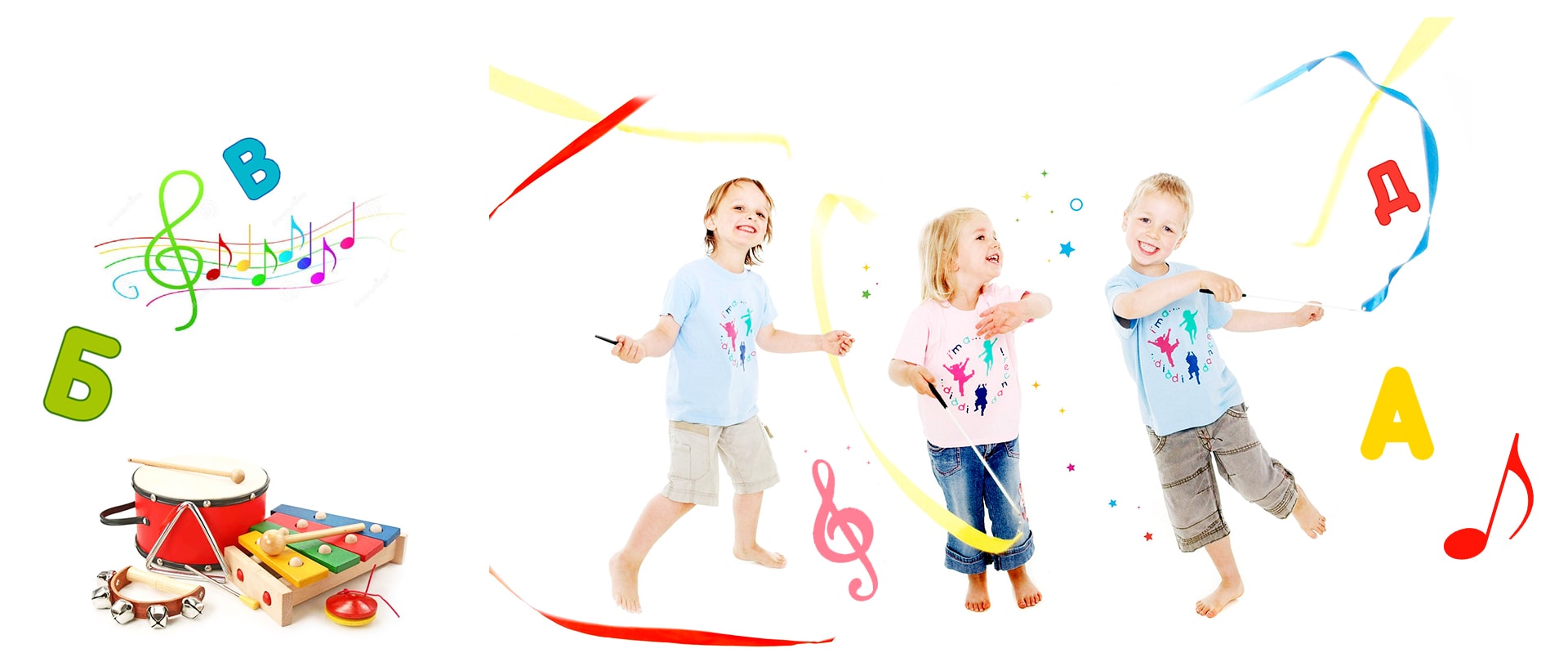 Выполнила воспитатель группы комбинированной направленности Абдурагимова З.И.(СЛАЙД 2)             «Первое понимание логоритмики основано на использовании     связи слова,        музыки и движении. Взаимоотношения указанных компонентов могут быть разнообразными, с преобладанием одного из них или связи между ними».                                                                                                                               Г.А. Волкова      В последнее время значительно увеличилось количество детей, имеющих нарушения речи. Нарушения в фонематическом, лексико-грамматическом строе речи и моторной функции детей служат серьезным препятствием для овладения ими программой дошкольного учреждения. Развитие речи старших дошкольников является важнейшим показателем общего развития, критерием готовности к школе.Для детей с недоразвитием речи характерны нарушения внимания, памяти, быстрая утомляемость, отмечается замедленное развитие локомоторных функций (двигательных), которое выражается в неловкости, плохой координации движений, чрезмерной замедленности или импульсивности движений, в снижении скорости и ловкости их выполнения.Наблюдается недостаточная координация пальцев кисти руки, недоразвитие мелкой моторики.Указанные особенности в развитии детей спонтанно не преодолеваются и требуют целенаправленной коррекции имеющихся нарушений.Эффективным и действенным средством в коррекционно-педагогической работе является логоритмика.(СЛАЙД 3)   Логопедическая ритмика — комплексная методика, включающая в себя средства логопедического, музыкально-ритмического и физического воспитания. Основа логоритмики — это движение, музыка и речь.Логоритмика представляет собой объединение речедвигательных и музыкально-речевых игр и упражнений, осуществляемых в целях логопедической коррекции и стимулирования двигательной активности. Необходимо, особо отметить, значение музыки при использовании логоритмики. Музыка не просто сопровождает движение и речь, а является их организующим началом. Музыка может задавать определённый ритм перед началом занятия, настраивать на глубокий отдых во время релаксации на заключительном этапе занятия. Движение помогает осмыслить и запомнить слово. Слово и музыка организуют и регулируют двигательную сферу детей, что активизирует их познавательную деятельность. Музыка вызывает у детей положительные эмоции, повышает тонус коры головного мозга и тонизирует ЦНС, усиливает внимание, стимулирует дыхание, кровообращение, и даже  улучшает обмен веществ. Значимую роль в слове, движении, музыке играет ритм. По мнению профессора Г.А. Волковой, «звучащий ритм служит средством воспитания и развития чувства ритма в движении и включения его в речь». Не случайно понятие ритм вошло в название логопедической ритмики. Логоритмика является наиболее эмоциональны звеном логопедической деятельности, сочетающим исправление нарушений речи с развитием сенсорных и двигательных способностей детей. Под влиянием занятий логопедической ритмикой у детей дошкольного возраста происходят значимые изменения в звукопроизношении, словообразовании, в накоплении активного словарного запаса.(СЛАЙД 4)  В работе с детьми в логоритмике выделяют два основных направления:Развитие неречевых процессов: совершенствование общей моторики, координации движений, ориентации в пространстве; регуляции мышечного тонуса; развития музыкального темпа и ритма, певческих способностей; активация всех видов внимания и памяти.Развитие речевых процессов у детей и корректирование их речевых нарушений. Эта работа включает в себя развитие дыхания, голоса; выработку умеренного темпа речи и ее интонационной выразительности; развитие артикуляционной и мимической моторики; координацию речи с движением;(СЛАЙД 5) На логоритмических занятиях реализуются следующие задачи:Уточнение артикуляции – положение губ, языка, зубов при произношении изучаемого звука.Развитие фонематического восприятия и фонематических представлений.Развитие слухового внимания и зрительной памяти.Формирование правильного дыхания.Развитие способности ориентироваться в пространстве.Выработка четких координированных движений во взаимосвязи с речью.Формирование навыка релаксации.Развитие и коррекция музыкально-ритмических движений.Все виды логоритмических игр и упражнений предлагают детям в сочетании с какой — либо ритмической основой: под музыку, под счет, либо под стихотворное сопровождение.(СЛАЙД 6)  Занятия логоритмикой проводятся 2 раза в неделю. Каждое занятие проводится по единой лексической теме в игровой форме. Оно длится от 15 до 30 минут в зависимости от возраста детей. Занятие состоит из трёх частей: подготовительной, основной и заключительной.Подготовительная часть продолжается от 3 до 7 минут. Данное время необходимо для подготовки организма ребёнка к моторной и речевой нагрузкам. Используются такие упражнения как повороты и наклоны корпуса, различные виды ходьбы и бега с движениями руками, с изменением направления и темпа движения.. Для улучшения координации движений, для тренировки устойчивости, широко используются упражнения с перешагиванием через гимнастические палки, кубики, обручи. Они направлены на тренировку внимания, памяти и ориентировки.Основная часть занимает от 10 до 15 минут и включает в себя следующие виды деятельности:- Ходьба и маршировка в различных направлениях.- Упражнения на развитие дыхания, голоса, артикуляции.- Упражнения, регулирующие мышечный тонус.- Упражнения, активизирующие внимание.- Упражнения на развитие координации движения.- Упражнения на развитие мелкой моторики.- Ритмические упражнения.- Чистоговорки. - Слушание музыки для снятия эмоционального напряжения.- Игры (статические, малоподвижные, подвижные).- Хороводы. ( СЛАЙД 7)Логоритмическое занятие включает следующие виды упражнений:Вводная ходьба и ориентирование в пространстве.Динамические упражнения на регуляцию мышечного тонуса, которые развивают умение расслаблять и напрягать группы мышц. Благодаря этим упражнениям дети лучше владеют своим телом, их движения становятся точными и ловкими.Артикуляционные упражнения. Они полезны в любом возрасте, так как четкая артикуляция основа хорошей дикции. Они подготавливают артикуляционный аппарат ребенка к постановке звуков. (СЛАЙД 8)Четкие ощущения от органов артикуляционного аппарата – основа для овладения навыком письма. Работа над артикуляцией позволяет уточнить правильное звукопроизношение, развивает подвижность языка, челюстей, губ, укрепляет мышцы глотки.( СЛАЙД 9)  4.Дыхательная гимнастика. Она корректирует нарушения речевого дыхания, помогает выработать диафрагмальное дыхание, а также продолжительность, силу и правильное распределение выдоха. 5. Фонопедические и оздоровительные упражнения для горла развивают основные качества голоса – силу и высоту, укрепляют голосовой аппарат. В холодное время года эти упражнения выполняются ежедневно в качестве профилактики простудных заболеваний. (СЛАЙД 10) 6. Игровые упражнения, помогающие активизировать, расширять и переключать внимание, тренирующие память и слуховое внимание. Например, берем барабан и ставим перед ребенком. Говорим: «Будем играть на барабане громко Бам-Бам, а по коленкам стучать тихо Бом-Бом. Повторим вместе с ребенком, как будем громко играть на барабане и стучать по коленкам. Затем медленно произносим вслух стихотворение и выполняем действие в соответствии с текстомБам-бам, БАМ-бам,Громко бьем мы барабан.(стучим по барабану ладошками)Бом-бом-бом-бом,По коленкам тихо бьем.(Тихо бьем по коленкам).7. Речевые упражнения без музыкального сопровождения. Их суть- ритмичное проговаривание стихотворного текста с одновременным выполнением действий. Стихотворный текст в этих упражнениях является ритмической основой для выполнения определенных движений. Это позволяет совершенствовать общую и мелкую моторику и улучшать координацию движений. С помощью стихотворной ритмической речи вырабатываются правильный темп речи, ритм дыхания, развивается речевой слух, речевая память.( СЛАЙД 11)  8. Пальчиковые игры. Не стоит забывать, что развитие подвижности пальцев способствует более активному речевому развитию ребенка.Заключительная часть занимает от 2 до 7 минут. В неё входят упражнения на восстановление дыхания, снятие мышечного и эмоционального напряжения, спокойная ходьба, релаксационные упражнения.Практика показывает, что регулярные занятия логоритмикой способствуют устранению нарушенных функций, что приводит к нормализации речи ребенка вне зависимости от вида речевого нарушения, развивает функциональные системы ребенка (дыхание, голос, артикуляционный аппарат, произвольное внимание, процессы запоминания и воспроизведения речевого и двигательного материала), формируют положительный эмоциональный настрой, способствует преодолению трудностей в общении со сверстниками. Благодаря логоритмики, дети становятся более активными и общительными. У них наблюдается стойкий интерес к определённому музыкальному произведению, им нравятся выполнять те или иные танцевальные движения. Они начинают повторять, а затем уже и непроизвольно петь песни, подражать голосам животным, исходя из сюжета песни.( СЛАЙД 12)   Логоритмика – это не просто игра, это целый сюжет в котором переплетаются, упражнения на подражания, развитие речевого дыхания и мимики, пальчиковая и мимическая гимнастика, а самое главное – получение удовольствия и массы впечатлений.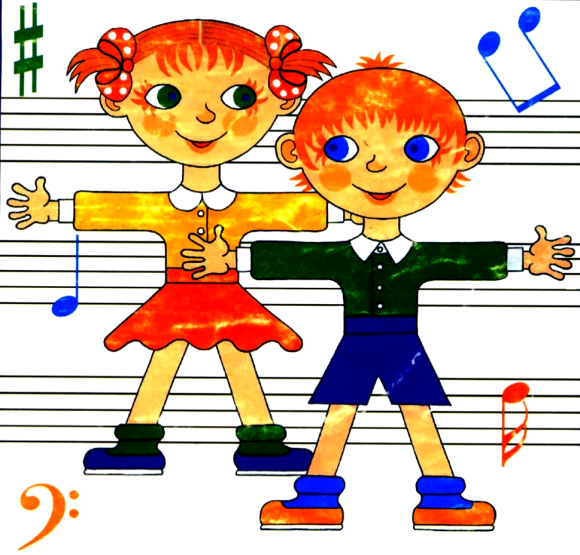 